Информация о проведенииЕДИ «ШАГ» в ГУО «Дотишская средняя школа» 23.11.2023 ««Родина моя Беларусь в лицах. В этой красе величавой есть доля труда моего» (о тружениках промышленности и сельского хозяйства)  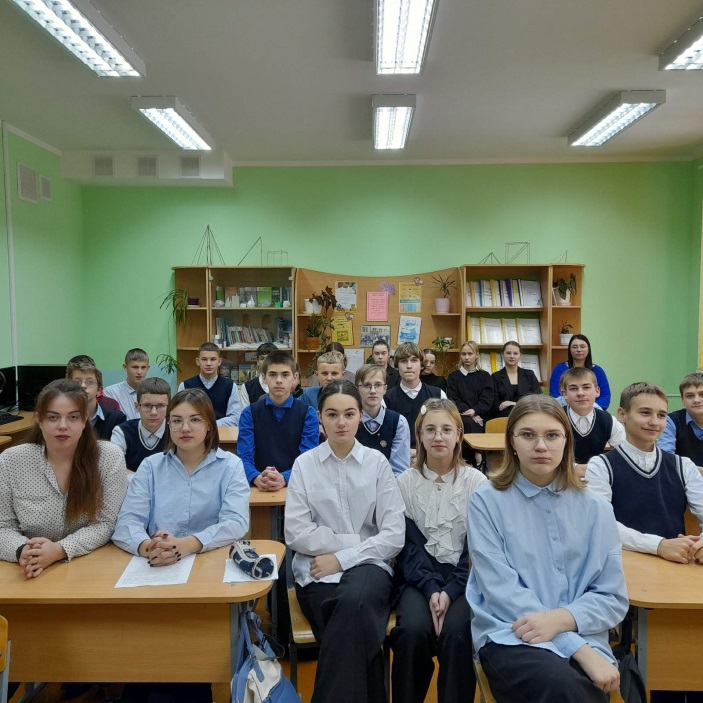 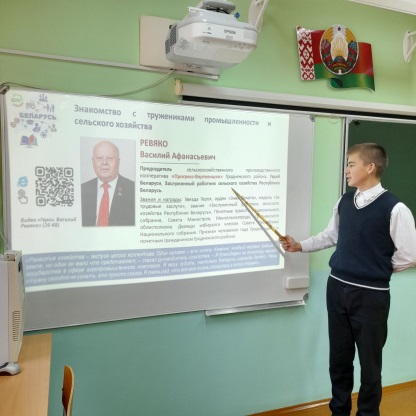 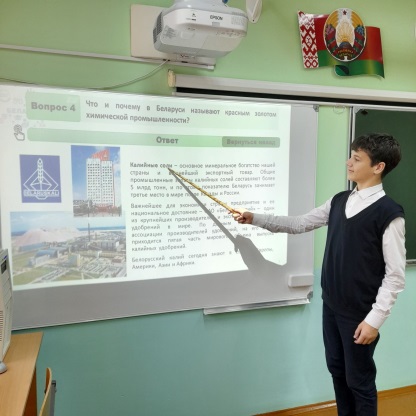 ГУО «Дотишская средняя школа»ГУО «Дотишская средняя школа»ГУО «Дотишская средняя школа»Интерактивная игра     https://dotishki.schools.by/pages/spravazdacha-ab-pravjadzenn-praekta-shagИнтерактивная игра     https://dotishki.schools.by/pages/spravazdacha-ab-pravjadzenn-praekta-shagИнтерактивная игра     https://dotishki.schools.by/pages/spravazdacha-ab-pravjadzenn-praekta-shag